Расписание работы спортивных секций и кружков в ШСК «ФизКульт»на 2022-2023 учебный год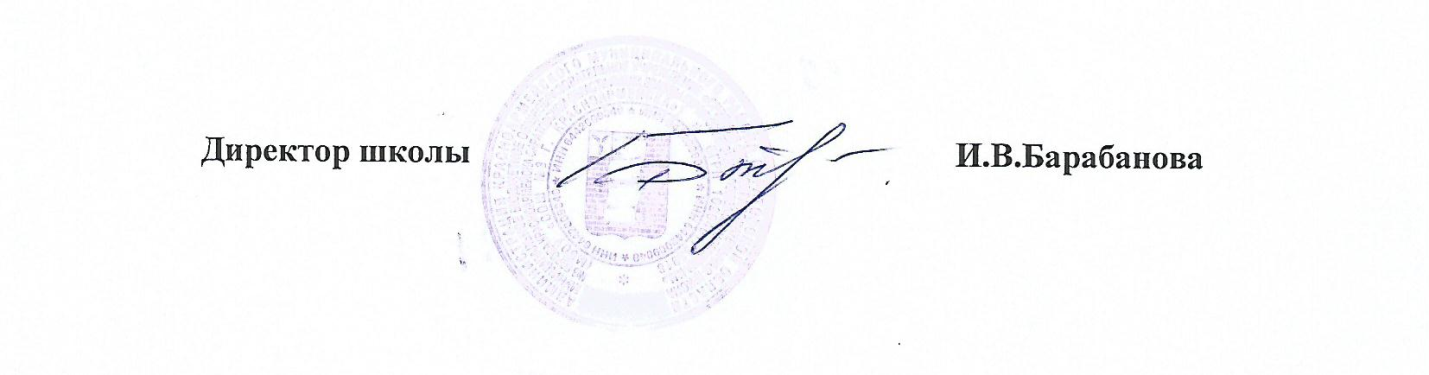 УТВЕРЖДЕНОДиректор МБОУ «СОШ №3 имени дважды героя Советского Союза Н.М. Скоморохова   г.Красноармейска _____________И.В. Барабанова                                                                                                                                                                 Приказ   № 425   от 17.11.2022г.Название спортивных секцийВремя работы(дни, недели, часы работы)Кол-во детейФИО руководителя кружкаДолжность «Стритбол»Понедельник 17:0015Молчанов Ю.А.Учитель физической культуры и ОБЖ, соответствие«Футбол»Пятница 15:0015Молчанов Ю.А.Учитель физической культуры и ОБЖ, соответствие «Обязательный курс внеурочной деятельности»Понедельник11.2520Молчанов Ю.А.Учитель физической культуры и ОБЖ, соответствие«Увлекательный волейбол»Среда17:0015Добыш Н.А.Учитель физической культуры, высшая «Обязательный курс внеурочной деятельности»Понедельник8.3018Хижняков А.А.Учитель физической культуры«Обязательный курс внеурочной деятельности»Понедельник9.2516Хижняков А.А.Учитель физической культуры